ПЛАН ЗАСТРОЙКИпо компетенции «Бухгалтерский учет»регионального этапа чемпионата2024 г.ПЛАН ЗАСТРОЙКИ ПЛОЩАДКИ ДЛЯ КОМПЕТЕНЦИИ «БУХГАЛТЕРСКИЙ УЧЕТ»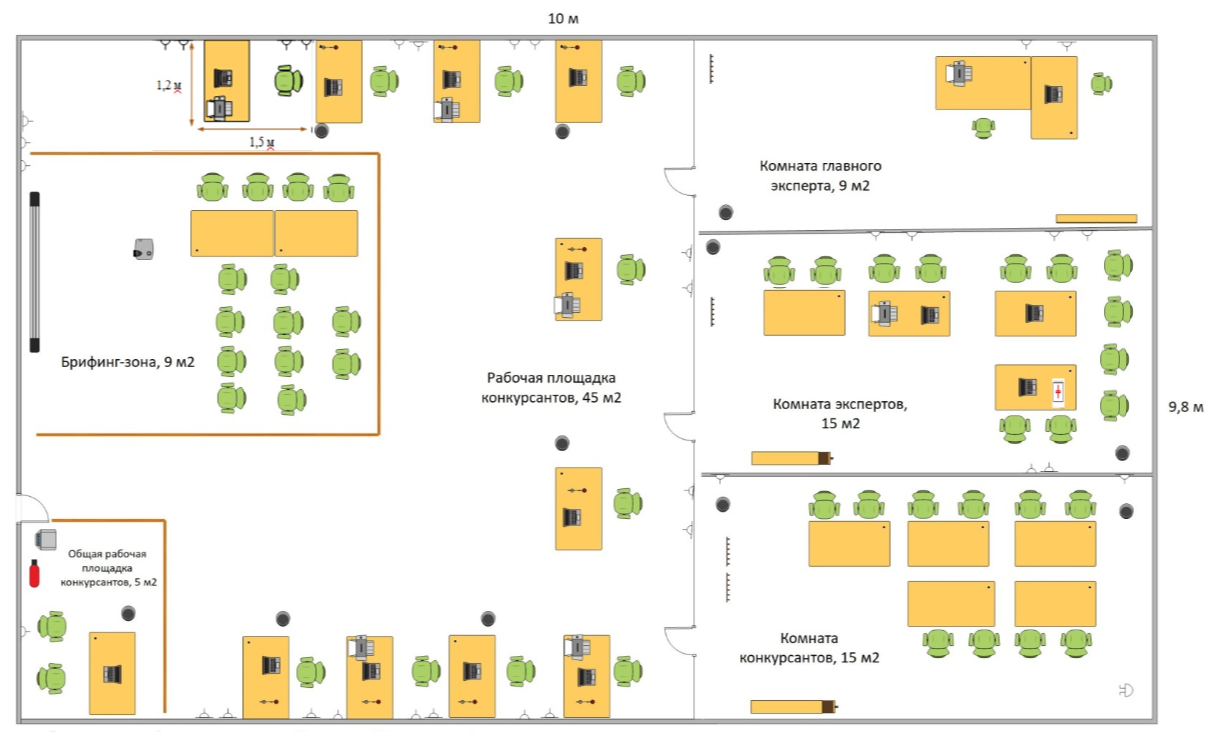 Условные обозначения: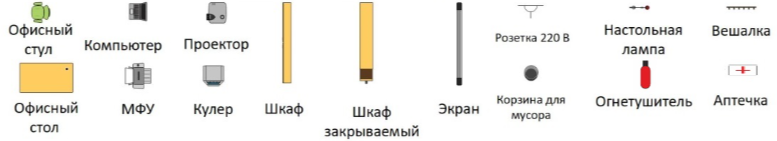 Актуальный план застройки для проведения чемпионата вычерчивается в соответствии с принятыми в компетенции условными обозначениями с применением компьютерных программ и  с учетом наименований инфраструктурного листа План застройки может иметь иную планировку, утвержденную главным экспертом площадки.         Комната участников, комната экспертов, главного эксперта могут находиться в другом помещении, за пределами конкурсной площадки в шаговой доступности. 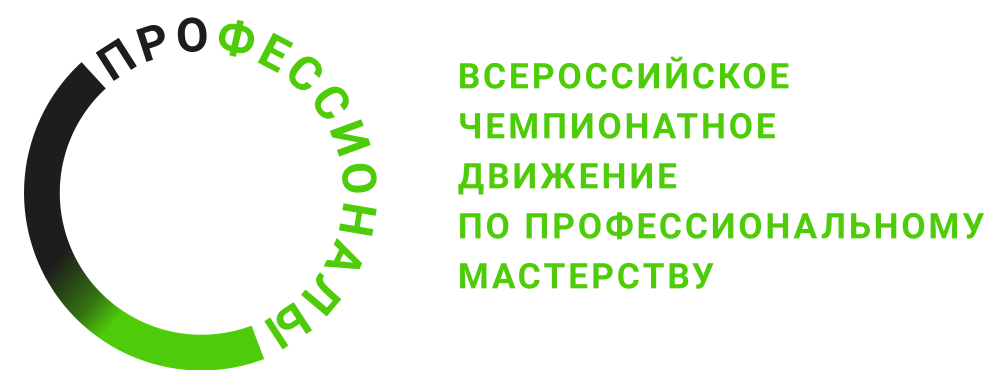 